Участники конкурсаБольшое жюри1.	Егорова Елена Валерьевна, директор департамента образования и науки Брянской области, председатель жюри.2.	Голубева Анна Ивановна, председатель Брянской областной организации Профсоюза работников народного образования и науки Российской Федерации, Почётный работник воспитания и просвещения Российской Федерации, сопредседатель жюри.3.	Матюхина Полина Валерьевна, ректор Брянского института повышения квалификации работников образования, кандидат педагогических наук, доцент, сопредседатель жюри.4.	Чернякова Наталия Викторовна, первый заместитель директора департамента образования и науки Брянской области, первый заместитель председателя жюри.5.	Ширяев Виктор Михайлович, заместитель директора департамента образования и науки Брянской области, заместитель председателя жюри.6.	Журавлёва Людмила Федоровна, председатель постоянного комитета по образованию, науке, культуре и СМИ Брянской областной Думы, Отличник народного просвещения.7.	Курасова Антонина Семёновна, Народный учитель России, Почётный гражданин Брянской области, Почётный гражданин города Брянска.8.	Пронин Владимир Михайлович, заместитель председателя Брянской областной Думы.9.	Антюхов Андрей Викторович, ректор ФГБОУ ВО «Брянский государственный университет имени академика И.Г.Петровского», доктор филологических наук, профессор, Заслуженный работник Высшей школы Российской Федерации, академик Международной академии наук педагогического образования.10.	Потворов Иван Иванович, начальник управления образования Брянской городской администрации, Почётный работник общего образования Российской Федерации.11.	Иванов Игорь Анатольевич, начальник отдела развития общего и дошкольного образования департамента образования и науки Брянской области, Почётный работник общего образования Российской Федерации.12.	Азаркина Татьяна Валерьевна, ведущий консультант отдела развития общего и дошкольного образования департамента образования и науки Брянской области.13.	Парамонов Олег Геннадьевич, Заслуженный учитель Российской Федерации, Кавалер Почётного знака «Общественное признание», абсолютный победитель Всероссийского конкурса «Учитель года» в 1993 году.14.	Виноградова Надежда Михайловна, директор МБОУ «Гимназия №4» г. Брянска, Заслуженный учитель Российской Федерации.15.	Клюев Юрий Александрович, директор ГБОУ «Брянский городской лицей №1 имени А.С.Пушкина», кандидат биологических наук, Почётный работник общего образования Российской Федерации, призер заключительного этапа Всероссийского конкурса «Учитель года России» в 2018 году.16.	Бабарин Ярослав Николаевич, учитель физики МБОУ «Гимназия №3» г. Брянска, победитель регионального этапа Всероссийского конкурса «Учитель года России» в 2019 году.17.	Трошина Татьяна Владимировна, учитель начальных классов МБОУ «Гимназия № 4» г. Брянска, победитель регионального этапа Всероссийского конкурса «Учитель года России» в 2011 году, Почётный работник общего образования Российской Федерации.18.	Маевская Наталья Сергеевна, учитель математики МБОУ СОШ №18 г. Брянска, Заслуженный учитель Российской Федерации.19.	Токаева Наталья Викторовна, заведующий кабинетом гуманитарных дисциплин МБУ БГИМЦ, Почётный работник общего образования Российской Федерации.20.	Грачева Елена Алексеевна, учитель русского языка и литературы МБОУ «Гимназия №4» г.Брянска, Почетный работник воспитания и просвещения Российской Федерации, победитель регионального этапа Всероссийского конкурса «Учитель года России» в 2021 году.21.	Чернышов Сергей Валерьевич, директор МБОУ СОШ №58 г. Брянска, кандидат исторических наук, победитель регионального этапа Всероссийского конкурса «Учитель года России» в 2015 году.22.	Самуйленко Марина Григорьевна, учитель общественных дисциплин МАОУ «Дятьковская городская гимназия», победитель регионального этапа Всероссийского конкурса «Учитель года России» в 2014 году, Почётный работник общего образования Российской Федерации.Номинационное жюриУчителя иностранных языков, начальных классов1.	Трошина Татьяна Владимировна, учитель начальных классов МБОУ «Гимназия №4» г.Брянска, победитель регионального этапа Всероссийского конкурса «Учитель года России» в 2011 году, Почётный работник общего образования Российской Федерации, председатель номинационного жюри.2.	Волобуева Галина Викторовна, учитель иностранных языков МБОУ СОШ №58 г. Брянска, победитель регионального этапа конкурса «Учитель года-2013», Почетный работник общего образования Российской Федерации.3.	Мураль Ирина Павловна, заведующий отделом тьюторского сопровождения ЦНППМ ГАУ ДПО «БИПКРО», победитель регионального этапа Всероссийского конкурса «Учитель года- 2008».4.	Улитенкова Татьяна Альбертовна, учитель английского языка МБОУ «Лицей №27 им. Героя Советского Союза И.Е. Кустова» г.Брянска.5.	Хохлова Лариса Михайловна, учитель английского языка ГБОУ «Брянский городской лицей №1 имени А. С. Пушкина», Заслуженный учитель Российской Федерации.Учителя математики, физики, географии, биологии1.	Маевская Наталья Сергеевна, учитель математики МБОУ СОШ №18 г. Брянска, Заслуженный учитель Российской Федерации, председатель номинационного жюри.2.	Асташина Светлана Владимировна, учитель географии МАОУ «Дятьковская городская гимназия», руководитель районного методического объединения учителей географии Дятьковского района Брянской области.3.	Бирюлина Елена Владимировна, заведующий кафедрой естественно-математического и цифрового образования ГАУ ДПО «БИПКРО», кандидат педагогических наук.4.	Жучкова Светлана Владимировна, учитель биологии МБОУ СОШ №25 г. Брянска, победитель регионального этапа Всероссийского конкурса «Учитель года России» в 2017 году, Почётный работник среднего профессионального образования Российской Федерации.5.	Иванов Алексей Иванович, заместитель директора ГБОУ «Брянский городской лицей №1 им. А.С. Пушкина», лауреат регионального этапа Всероссийского конкурса «Учитель года России» в 2018 году, Почетный работник воспитания и просвещения Российской Федерации.6.	Филин Павел Владимирович, учитель математики, информатики МБОУ «СОШ №46» г.Брянска, победитель регионального этапа Всероссийского конкурса «Учитель года России» в 2012 году, Почётный работник общего образования Российской Федерации.Учителя русского языка и литературы1.	Токаева Наталья Викторовна, заведующий кабинетом гуманитарных дисциплин МБУ БГИМЦ, Почётный работник общего образования Российской Федерации, председатель номинационного жюри.2.	Грачева Елена Алексеевна, учитель русского языка и литературы МБОУ «Гимназия №4» г. Брянска, Почетный работник воспитания и просвещения Российской Федерации, победитель регионального этапа Всероссийского конкурса «Учитель года России» в 2021 году.3.	Евсеенко Ольга Николаевна, учитель русского языка и литературы МБОУ «Гимназия №7» г. Брянска, победитель регионального этапа Всероссийского конкурса «Учитель года России» в 2016 году.4.	Есликова Елена Владимировна, учитель русского языка ГБОУ «Брянский городской лицей №1 имени А.С. Пушкина», Заслуженный учитель Российской Федерации.5.	Мехедов Виктор Николаевич, директор МАОУ «Дятьковская городская гимназия».Учителя общественных дисциплин, физической культуры1.	Самуйленко Марина Григорьевна, учитель общественных дисциплин МАОУ «Дятьковская городская гимназия», победитель регионального этапа Всероссийского конкурса «Учитель года России» в 2014 году, Почётный работник общего образования Российской Федерации, председатель номинационного жюри.2.	Коренькова Ирина Анатольевна, учитель общественных дисциплин МБОУ СОШ №71 г.Брянска.3.	Ларченко Людмила Юрьевна, учитель физической культуры МБОУ СОШ №63 г.Брянска.4.	Митяев Александр Александрович, учитель физической культуры МБОУ СОШ №64 г. Брянска, победитель регионального этапа Всероссийского конкурса «Учитель года России» в 2020 году.5.	Петресова Наталия Николаевна, заместитель директора по учебно-воспитательной работе ГБОУ «Брянский городской лицей №1 имени А.С.Пушкина».ПРОГРАММА РЕГИОНАЛЬНОГО ЭТАПА ВСЕРОССИЙСКОГО КОНКУРСА «УЧИТЕЛЬ ГОДА РОССИИ 2022»В БРЯНСКОЙ ОБЛАСТИ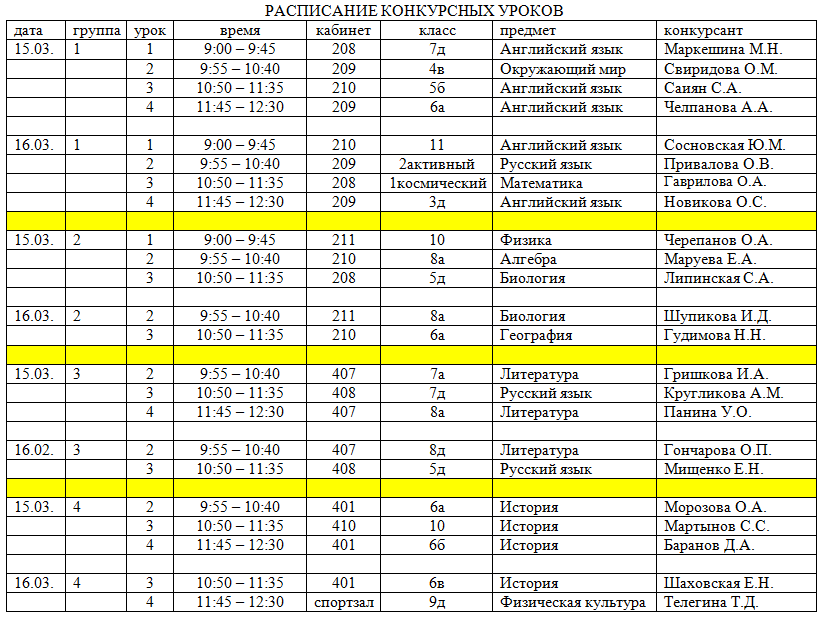 Для заметок «Учитель года – 2022»Департамент образования и науки Брянской областигосударственное автономное учреждение дополнительного профессионального образования «Брянский институт повышения квалификации работников образования»Брянская областная организация Профсоюза работников народного образования и науки РФ «Учитель года – 2022»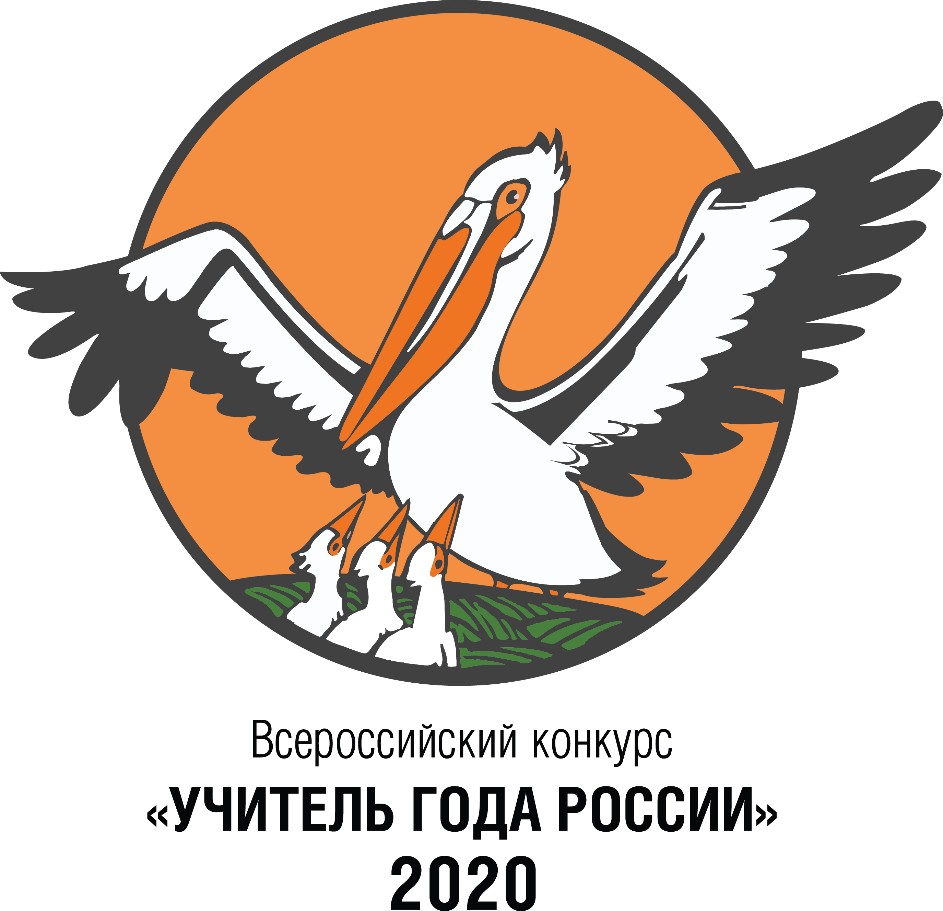 ПРОГРАММА РЕГИОНАЛЬНОГО ЭТАПА ВСЕРОССИЙСКОГО КОНКУРСА«УЧИТЕЛЬ ГОДА РОССИИ 2022» В БРЯНСКОЙ ОБЛАСТИ «Учитель года – 2022»Баранов Дмитрий АнатольевичМБОУ Усожская СОШ Комаричского районаГаврилова Ольга АлександровнаМБОУ Дубровская № 1 СОШ 
им. генерал-майора И.С. Никитина Гончарова Оксана ПетровнаМАОУ Речицкая СОШ Почепского районаГришкова Ирина АнатольевнаМБОУ Ржаницкая СОШ Жуковского муниципального округаГудимова Наталья НиколаевнаМАОУ Стародубская СОШ №3Кругликова Алла МихайловнаМБОУ Красногорская СОШ №1Липинская Светлана АлександровнаМБОУ Малощербиничская ООШ Злынковского районаМаркешина Марина НиколаевнаМБОУ «Дятьковская СОШ №3» Мартынов Сергей СергеевичМБОУ СОШ №58 г. БрянскаМаруева Елена АнатольевнаМАОУ «Гимназия №1» г. БрянскаМищенко Елена НиколаевнаМБОУ-СОШ №7 г. КлинцыМорозова Ольга АлександровнаМАОУ-Лопушская СОШ им. Н.М. ГрибачеваНовикова Ольга СергеевнаМБОУ «СОШ №4 г. Новозыбкова»Панина Ульяна ОлеговнаМБОУ Вельяминовская СОШ им. Л.С. Филина 
Карачевского районаПривалова Ольга ВикторовнаМОУ-СОШ с. Красновичи Унечского района Саиян Светлана АндреевнаМБОУ «Гимназия №1 Брянского района»Свиридова Ольга МихайловнаМБОУ СОШ № 1 п. Клетня имени генерал-майора авиации Г.П. ПолитыкинаСосновская Юлия МихайловнаМБОУ «Фокинская СОШ № 3»Телегина Татьяна ДмитриевнаМБОУ Погарская СОШ №1Челпанова Анна АлександровнаМБОУ СОШ№1 г.БрянскаЧерепанов Олег АнатольевичМБОУ «Гимназия №5» г.БрянскаШаховская Елена НиколаевнаМБОУ – Первомайская СОШ Клинцовского районаШупикова Ирина ДмитриевнаГБОУ «Брянская областная школа-интернат имени Героя России А.А.Титова»14 МАРТА, понедельник.14 МАРТА, понедельник.14 МАРТА, понедельник.С 08:00 Регистрация участников конкурса и членов жюриМБОУ «Гимназия №4» г. Брянска,ул. Афанасьева, д. 26С 08:00Кофе-таймКабинет жюри – 306.Кабинет конкурсантов – 305.Актовый зал гимназии.10:00-11:30Торжественное открытие конкурсаАктовый зал гимназии11:30-12:00ОбедСтоловая гимназии12:00-16:30II тур, 1 этап.Конкурсное испытание «Методическая мастерская»По номинационным группам:Ин.яз., нач.кл. – каб. 208;Мат., физик., геогр., биол. – каб.211;Рус.яз., литер. – каб. 407;Истор., физкульт. – каб. 401.16:30-17:00Подведение итогов конкурсного дняКабинет жюри – 306.Кабинет конкурсантов – 305.15 МАРТА, вторник.II тур, 1 этап. Конкурсное испытание «Урок»15 МАРТА, вторник.II тур, 1 этап. Конкурсное испытание «Урок»15 МАРТА, вторник.II тур, 1 этап. Конкурсное испытание «Урок»Примечание:Конкурсанты могут приезжать к своему уроку (минимум за 30 мин. до начала урока в соответствии с расписанием уроков)Примечание:Конкурсанты могут приезжать к своему уроку (минимум за 30 мин. до начала урока в соответствии с расписанием уроков)Примечание:Конкурсанты могут приезжать к своему уроку (минимум за 30 мин. до начала урока в соответствии с расписанием уроков)С 08:00Регистрация участников конкурса и членов жюриМБОУ «Гимназия №4» г. Брянска,ул. Афанасьева, 26С 08:00Кофе-таймКабинет жюри – 306.Кабинет конкурсантов – 305.09:00 – 12:30Проведение конкурсных уроковПо расписанию уроков, кабинеты гимназии12:30 –13:00ОбедСтоловая гимназии13:00 – 14:00Заседание номинационных жюрикаб. 30616 МАРТА, среда.II тур, 1 этап. Конкурсное испытание «Урок»16 МАРТА, среда.II тур, 1 этап. Конкурсное испытание «Урок»16 МАРТА, среда.II тур, 1 этап. Конкурсное испытание «Урок»С 08:00Регистрация участников конкурса и членов жюриМБОУ «Гимназия №4» г. Брянска,ул. Афанасьева, 26С 08:00Кофе-таймКабинет жюри – 306.Кабинет конкурсантов – 305.09:00 – 12:30Проведение конкурсных уроков По расписанию уроков, кабинеты гимназии12:30 –13:00ОбедСтоловая гимназии13:00 – 14:00Заседание номинационных жюрикаб. 30614:00–15:00Заседание большого жюрикаб. 30616:00Объявление результатов 1 этапа II тураCайт ГАУ ДПО БИПКРО:http://www.bipkro.ru/17 МАРТА, четверг. II тур, 2 этап. Конкурсное испытание «МАСТЕР-КЛАСС»17 МАРТА, четверг. II тур, 2 этап. Конкурсное испытание «МАСТЕР-КЛАСС»17 МАРТА, четверг. II тур, 2 этап. Конкурсное испытание «МАСТЕР-КЛАСС»С 08:00Регистрация участников конкурса и членов жюриАктовый зал гимназииС 08:00Кофе-таймКабинет жюри – 306.Кабинет конкурсантов – 305.Актовый зал гимназии.08:30Жеребьёвка проведения конкурсного испытания «Мастер-класс»Актовый зал гимназии09:00 – 12:30Конкурсное испытание«Мастер-класс»(1-6 конкурсант)Актовый зал гимназии12:30 –13:00ОбедСтоловая гимназии13:00–14:30Конкурсное испытание«Мастер-класс»(7-10конкурсант)Актовый зал14:30 – 15:30Заседание большого жюрикаб. 30615:30Объявление результатов 2 этапа II тура Актовый зал гимназии18 МАРТА, пятница.18 МАРТА, пятница.18 МАРТА, пятница.С 08:00Регистрация участников конкурса и членов жюриАктовый зал гимназииС 08:00Кофе-таймКабинет жюри – 306.Кабинет конкурсантов – 305.Актовый зал гимназии.09:00 – 11:30Конкурсное испытание «Классный час» Актовый зал гимназии.11:30 – 12:00ОбедСтоловая гимназии12:00 – 13:30Конкурсное испытание«Пресс-конференция»Актовый зал гимназии.13:30 – 14:30Заседание большого жюрикаб. 306.14:30Торжественное закрытие конкурсаАктовый зал гимназии.